КАРАР                                                                        ПОСТАНОВЛЕНИЕ                   «12» март 2020й.                           №8                             «12» марта 2020г.Об утверждении противопаводковой комиссии и плана противопаводковых мероприятий по подготовке и безаварийном проведении весеннего паводка 2020 года на территории сельского поселения Санзяповский сельсовет муниципального района Кугарчинский район Республики Башкортостан             В соответствии  с федеральными законами от 21.12.1994 № 68-Ф   «О защите населения и территорий от чрезвычайных ситуаций природного и техногенного характера», от 06.10.2003 № 131-ФЗ «Об общих принципах организации местного самоуправления в Российской Федерации», Уставом сельского поселения,  в целях обеспечения ежегодного безаварийного пропуска весеннего половодья в сельском поселении Санзяповский сельсовет, руководства и контроля за работами,  связанными с пропуском паводковых вод, предотвращения возможных негативных последствий от паводковых вод и предупреждения от подтопления паводковыми водами жилых и общественных зданий, проезжей части дорог и недопущения гибели населения,                                                                       ПОСТАНОВЛЯЮ:1. Утвердить состав противопаводковой комиссии по подготовке и осуществлению мероприятий по пропуску паводковых вод и ликвидации последствий возможных чрезвычайных ситуаций во время паводка                    согласно приложению №1.2. Утвердить Положение о противопаводковой комиссии по подготовке и осуществлению мероприятий по пропуску паводковых вод и ликвидации последствий возможных чрезвычайных ситуаций во время паводка (далее – комиссия) согласно приложению №2.3. Утвердить план мероприятий по пропуску весенних паводковых вод в сельском поселении Санзяповский сельсовет  в 2020 году согласно приложению №3.4. Контроль за исполнением настоящего постановления оставляю за собой.Глава сельского поселения                                   Ф.А.ГалинаПриложение № 1СОСТАВпротивопаводковой комиссии по подготовке и осуществлению мероприятий по пропуску паводковых вод и ликвидации последствий возможных чрезвычайных ситуаций во время паводка                                                                                                 Приложение № 2ПОЛОЖЕНИЕо противопаводковой  комиссии по подготовке и осуществлению мероприятий по пропуску паводковых вод и ликвидации последствий возможных чрезвычайных ситуаций во время паводка1. Общие положения1.1. Настоящее Положение определяет статус и порядок деятельности комиссии по подготовке и осуществлению мероприятий по пропуску паводковых вод и ликвидации последствий возможных чрезвычайных ситуаций во время паводка (далее - комиссия) при Администрации сельского поселения Санзяповский сельсовет.1.2. Комиссия является постоянно действующим координационным органом, обеспечивающим согласованные действия заинтересованных органов,  а также иных организаций в обеспечении безаварийных пропусков весенних паводковых вод на реке Ташла и проведении комплекса мероприятий по снижению ущерба от возможных подтоплений в сельском поселении Санзяповский сельсовет.         1.3. Комиссия руководствуется в своей деятельности Конституцией Российской Федерации, федеральными конституционными законами, федеральными законами, указами и распоряжениями Президента Российской Федерации, постановлениями и распоряжениями Правительства Российской Федерации, Уставом сельского поселения, законами Республики Башкортостан, а также настоящим Положением.2. Основные задачи и функции комиссии2.1.  Формирование стратегии безаварийного пропуска весенних паводковых вод на территории сельского поселения Санзяповский сельсовет.2.2. Организация и контроль  за осуществлением мероприятий по предупреждению и ликвидации чрезвычайных ситуаций, вызванных весенним половодьем, за реализацией государственной политики по обеспечению защиты населения и территории сельского поселения от природных и техногенных чрезвычайных ситуаций, вызываемых паводками и недостаточным обводнением.2.3. Прогнозирование и оценка обстановки на территории  сельского поселения, которая может сложиться в результате весеннего половодья. Разработка и планирование мероприятий по предупреждению возможных чрезвычайных ситуаций, защите населения и уменьшению ущерба и потерь от них.2.4. Обеспечение готовности органов управления, сил и средств  к действиям в чрезвычайных ситуациях, связанных с паводковой опасностью.2.5.  Организация проведения ледовой  разведки к началу паводка.2.6. Организация создания совместно с  руководителями объектов экономики города независимо от ведомственной принадлежности и форм собственности на местах необходимого резерва финансовых средств, строительных материалов, топлива, инвентаря, мешкотары для проведения берегоукрепительных инженерно-технических мероприятий.2.7. Организация инвентаризации водооградительных валов и дамб обвалования в предпаводковый период.2.8. Организация создания на местах мобильных отрядов для проведения берегоукрепительных работ и ликвидации возможных чрезвычайных ситуаций, вызываемых паводками.2.9. Контроль за безаварийным режимом эксплуатации мостов,  очистных и водозаборных сооружений, насосных станций.2.10. Определение перечня первоочередных противопаводковых мероприятий, мероприятий по снижению ущерба от маловодья и подготовка решений по их финансированию за счет средств, выделяемых из бюджета на эти цели.2.11. Определение объемов земляных работ по досыпке и восстановлению водооградительной способности валов, разваловке и своевременному восстановлению временных дамб и перемычек в зоне предполагаемого подтопления и организация проведения этих работ.2.12. Обучение населения действиям в условиях угрозы затопления, подтопления или маловодья.2.13. Руководство берегоукрепительными работами, работами по ликвидации последствий затопления, подтопления и маловодья, организация привлечения трудоспособного населения к этим работам.2.14. Планирование и организация эвакуации населения, размещения эвакуированного населения и возвращения его после ликвидации чрезвычайных ситуаций, связанных с затоплением, подтоплением или маловодьем, в места постоянного проживания.2.15. Защита  водоисточников и систем водоснабжения от возможных негативных последствий паводка.2.16. Организация сбора и обмена информацией в области защиты населения и территорий от паводковых чрезвычайных ситуаций и маловодья.2.17. Участие в разработке проектов нормативных правовых актов в области защиты населения и территорий от чрезвычайных ситуаций.2.18. Взаимодействие с общественными объединениями и организациями по вопросам предупреждения и ликвидации паводковых чрезвычайных ситуаций и маловодий.3. Организация работы комиссии3.1. Комиссия образуется, реорганизуется и ликвидируется главой Администрации сельского поселения.3.2. Положение о комиссии и ее персональный состав утверждаются постановлением Администрации сельского поселения.3.3. Комиссия имеет право:- запрашивать в установленном порядке у территориальных органов федеральных органов исполнительной власти, органов исполнительной власти области, органов местного самоуправления, иных органов и организаций материалы и информацию по вопросам, относящимся к полномочиям комиссии;- организовывать и проводить в установленном порядке заседания, координационные совещания и рабочие встречи;- создавать рабочие группы из специалистов в соответствующих областях для оперативной и качественной подготовки вносимых на рассмотрение комиссии материалов;- при необходимости приглашать представителей территориальных органов федеральных органов исполнительной власти и иных организаций для участия в работе комиссии;- в пределах своих полномочий принимать решения, обязательные для выполнения всеми организациями независимо от их организационно-правовой формы и ведомственной принадлежности;- устанавливать при необходимости в зонах чрезвычайных ситуаций во время обострения паводковой ситуации особый режим работы территорий, организаций и учреждений, а также порядок въезда и выезда граждан;- привлекать в установленном порядке при угрозе возникновения или возникновении чрезвычайных ситуаций, обусловленных паводками или маловодьем, силы и средства, транспорт, материально-технические средства независимо от их принадлежности для выполнения работ по предотвращению и ликвидации чрезвычайных ситуаций.3.4. Председателем комиссии является глава сельского поселения.3.5. В отсутствие председателя комиссии его обязанности исполняет заместитель председателя комиссии.3.6. Председатель комиссии:- руководит работой комиссии, планирует ее деятельность, ведет заседания;- вносит на обсуждение комиссии документы, регулирующие вопросы безаварийного пропуска весенних паводковых вод на реке Ик и смягчения последствий маловодья;- формирует предложения по персональному составу комиссии;- издает распоряжения в пределах своих полномочий.3.7. Заседания комиссии проводятся по мере необходимости, но не реже одного раза в месяц. Комиссия самостоятельно определяет порядок своей работы.Решения комиссии могут приниматься большинством голосов присутствующих на заседании членов комиссии. В случае равенства голосов решающим является голос председательствующего.3.8. Решения, принимаемые комиссией в соответствии с ее полномочиями, оформляются протоколами, которые подписывают председательствующий на заседании и секретарь комиссии. При необходимости на основании решения комиссии принимаются постановления и распоряжения Администрации сельского поселения.3.9. Решения комиссии и распоряжения председателя являются обязательными для исполнения руководителями предприятий (организаций) и учреждений.Приложение № 3планмероприятий по пропуску весенних паводковых вод в сельском поселении Санзяповский сельсовет в 2020 году    БАШҠОРТОСТАН РЕСПУБЛИКАҺЫКҮГӘРСЕН РАЙОНЫ МУНИЦИПАЛЬ РАЙОНЫНЫҢ САНЪЯП АУЫЛ СОВЕТЫ   АУЫЛ БИЛӘМӘҺЕ ХАКИМИ!ТЕ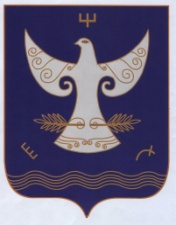 РЕСПУБЛИКА БАШКОРТОСТАНАДМИНСТРАЦИЯСЕЛЬСКОГО ПОСЕЛЕНИЯСАНЗЯПОВСКИЙ СЕЛЬСОВЕТМУНИЦИПАЛЬНОГО РАЙОНАКУГАРЧИНСКИЙ РАЙОН4533443, Урге Санъяп  ауылы,                              Үҙәк урамы, 47РЕСПУБЛИКА БАШКОРТОСТАНАДМИНСТРАЦИЯСЕЛЬСКОГО ПОСЕЛЕНИЯСАНЗЯПОВСКИЙ СЕЛЬСОВЕТМУНИЦИПАЛЬНОГО РАЙОНАКУГАРЧИНСКИЙ РАЙОН4533443, Урге Санъяп  ауылы,                              Үҙәк урамы, 47               453343,  с.Верхнесанзяпово                 ул.Центральная, 47Галина Фания Ахметовна- глава сельского поселения, председатель комиссииИсхаков Фаниль Мухаметович- депутат Совета сельского поселения по избирательному округу №2Тулибаев Рафис Абдулгалимович- депутат Совета сельского поселения по избирательному округу №3Галин Чулпан Кинзягалиевич- депутат Совета сельского поселения по избирательному округу №4Ярмухаметов Рашит Иванович- депутат Совета сельского поселения по избирательному округу №5Ибрагимов Хусаин хасанович- депутат Совета сельского поселения по избирательному округу №6Кансияров Айдар Насипович- депутат Совета сельского поселения по избирательному округу №7Ибрагимов Рафис Хусаинович-  КФХ ИП Ибрагимова Р.Х.-глава№ппНаименование мероприятийДата выполненияИсполнитель КонтрольОтметка     о выполнении1234561.Проведение заседания комиссии по предупреждению чрезвычайных ситуаций и обеспечению пожарной безопасности сельского поселения по вопросу безаварийного пропуска паводковых водДо 15.03Администрация СП Глава сельского поселения2.Определение для своих объектов абсолютного значения уровня воды, при котором объект подвергается подтоплению, разрушению паводковыми водамиДо 15.03Руководители предприятий, организаций, учреждений независимо от форм собственности, расположенных в зоне подтопленияГлава сельского поселения3.Прочистка по всем улицам деревень и сел кюветов и каналов от снега и льда, водопроводных труб в частном жилом сектореДо  20.03Предприятия, учреждения, администрация сельского поселения, населениеГлава сельского поселения4.Прочистка водоотводных канав, лотков на перекрестках улиц, отверстий подземных труб и мостов, дождеприемных колодцев, подходов к ним До 20.03Предприятия, учреждения, администрация сельского поселения, населениеПредприятия, учреждения, администрация сельского поселения, население5. Проверка состояния прудов, принятие мер к укреплению обнаруженных повреждений и приведение в порядок До 20.03Администрация СПГлава сельского поселения6.Организация  круглосуточного дежурства  руководящего состава членов комиссии на время пропуска паводковых водПо графикуРуководители предприятий и учреждений, администрация СПГлава сельского поселения, члены комиссии7.Разработка  плана эвакуации населения, проживающего в зонах, которым угрожает затопление весенними водамиДо 20.03Администрация СПГлава сельского поселения8.Организация в период паводка стабильной работы медицинской помощиВ период паводкаФАПы с.Верхнесанзяпово, д.КаскиновоТухватулина З.М., Байгускарова Р.Х.9.Разработка планов по безаварийному пропуску паводковых вод До 15.03Администрация СП, члены комиссииГлава сельского поселения, члены комиссии